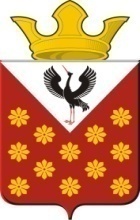 Российская  ФедерацияСвердловская областьБайкаловский районПостановлениеглавы Краснополянского сельского поселенияот 27  марта 2015 года №  45Об утверждении списка лиц, земельные доли которых могут быть  признаны невостребованными, и земельных долей,которые могут быть признаны невостребованнымиземельных массивов колхоза  «Красная Звезда» 	В соответствии с Федеральным законом Российской Федерации  «Об обороте  земель сельскохозяйственного назначения» от 24.07.2002 г.  № 101-ФЗ, рассмотрев заявления о возражениях, на основании акта от 02.04.2014 года о том, что собрание участников общей долевой собственности  на земельный участок из земель  сельскохозяйственного назначения, кадастровый номер 66:05:0000000:90, не состоялось ввиду отсутствия необходимого кворума  и  решение по вопросу  об утверждении    списка лиц,  земельные доли которых могут быть признаны невостребованными, и земельных долей, которые могут быть признаны невостребованными,  не принято, учитывая сведения из Росреестра, руководствуясь Уставом Краснополянского сельского поселения, постановил:         1.  Утвердить список    лиц,  земельные доли которых могут быть признаны невостребованными, и земельных долей, которые могут быть признаны невостребованными, в размере 1/763 и площадью 6,8 га каждая в праве общей долевой собственности на земельный участок из категории земель сельскохозяйственного назначения, кадастровый номер 66:05:0000000:90, площадью 5174,8 га, 761 доля  по 6,8 га и 274 баллогектар, земельные массивы колхоза «Красная Звезда»  на территории муниципального образования Краснополянского сельского поселения Байкаловского   района Свердловской области, согласно прилагаемому  Приложению №1, которое является неотъемлемой частью настоящего Постановления.        2. Обратиться в Байкаловский районный суд Свердловской  области с требованием о признании права муниципальной собственности Краснополянского сельского поселения Байкаловского   района Свердловской  области на земельные доли, признанные в порядке, установленном ст. 12.1 Федерального закона от 24.07.2002г. №101-ФЗ «Об обороте земель сельскохозяйственного назначения», невостребованными.         3. Обнародовать настоящее Постановление в соответствии с Уставом Краснополянского сельского поселения         4. Постановление главы Краснополянского сельского поселения от 03.04.2014 № 75  Об утверждении списка лиц, земельные доли которых могут быть признаны невостребованными, и земельных долей, которые могут быть признаны невостребованными земельных массивов колхоза  «Красная Звезда» признать утратившим силу.         5. Контроль   исполнения настоящего Постановления оставляю за собой.Глава Краснополянского сельского поселения                                                                Г.М. ГубинаПриложение № 1УТВЕРЖДЕНОпостановлением главыКраснополянского сельского поселенияот 27.03.2015 № 45СПИСОКлиц,  земельные доли которых могут быть признаны невостребованными, и земельных долей, которые могут быть признаны невостребованными, в размере 1/763 и площадью 6,8 га каждая в праве общей долевой собственности на земельный участок из категории земель сельскохозяйственного назначения, кадастровый номер 66:05:0000000:90, площадью 5174,8 га, 761 доля  по 6,8 га и 274  баллогектар, земельные массивы колхоза «Красная Звезда»  на территории муниципального образования Краснополянского сельского поселения Байкаловского   района Свердловской областиАндрианов Валентин ПетровичАндрианова Елена ВалентиновнаАникин Анатолий ВасильевичАнтонов Александр ГеоргиевичАнтонова Надежда НиколаевнаАнтропов Алексей Александрович	Антропов Алексей Михайлович	Антропов Алексей Филлипович	Антропов Анатолий ГригорьевичАнтропов Валентин Павлович	Антропов Валерий ГригорьевичАнтропов Владимир ВалерьевичАнтропов Иван МихайловичАнтропов Михаил Витальевич	Антропов Николай АнатольевичАнтропов Николай ВасильевичАнтропов Олег СтепановичАнтропов Сергей ГригорьевичАнтропова Анастасия АндреевнаАнтропова Ангелина ИвановнаАнтропова Валентина ЕгоровнаАнтропова Галина Григорьевна	Антропова Елена ВалерьевнаАнтропова Елизавета Артемьевна	Антропова Зоя ЕмельяновнаАнтропова Мария ЕмельяновнаАнтропова Мария МихайловнаАнтропова Надежда НиколаевнаАнтропова Нина Прокопьевна	Антропова Ольга АлександровнаБалахнин Григорий МихайловичБармин Адольф АлександровичБармин Александр АнатольевичБармин Александр ГеоргиевичБармин Анатолий ВасильевичБармин Вениамин Михайлович	Бармин Виталий АнатольевичБармин Владимир Васильевич	Бармин Владимир ЛеонидовичБармин Геннадий Александрович	Бармин Иван ДмитриевичБармин Николай ВасильевичБармина Австра НиколаевнаБармина Анна ВасильевнаБармина Валентина Григорьевна	Бармина Валентина ДмитриевнаБармина Валентина СеменовнаБармина Ефросинья НиколаевнаБармина Лариса НиколаевнаБармина Мария АрсентьевнаБармина Таисья АлександровнаБархатова Евгения МатвеевнаБахарев Анатолий ВитальевичБахарев Виталий КонстантиновичБахарев Николай ПлатоновичБахарева Римма ПавловнаБедрин Александр ГеннадьевичБедрин Геннадий ПрокопьевичБелоногов Валерьян ПавловичБелоногов Василий АндреевичБелоногов Павел ВалерьяновичБелоногова Дарья ИвановнаБелоногова Екатерина ЛеонидовнаБелоногова Нина АлексеевнаБессонов Виталий МихайловичБессонов Сергей АлексеевичБессонова Анна АлександровнаБоталов „Сергей ВасильевичБоталов Валентин ЮрьевичБоталов Михаил ЕвгеньевичБоталова Галина ВитальевнаБоталова Зинаида ВениаминовнаБрызгалов Виталий МихайловичБрызгалова Галина ЮрьевнаБрызгалова Ирина НиколаевнаБрызгалова Марина АнатольевнаБрызгалова Раиса АлексеевнаБушманов Алексей ЕвгеньевичБушманов Евгений ИвановичБушманов Николай Евгеньевич	Бушманова Лидия МатвеевнаБушманова Татьяна АлександровнаВоинкова Тамара ПавловнаГаврилов Павел ВладимировичГалышев Николай Власович	Гемидеева Юлия ПетровнаДевятов Владимир ИвановичДемин Владимир ПрокопьевичДенисов Валентин Николаевич	Денисов Василий Николаевич	Денисов Владимир Александрович	Денисов Иван АлексеевичДенисов Леонид СтепановичДенисова Августа МихайловнаДенисова Анна ПрокопьевнаДенисова Валентина НиколаевнаДенисова Евдокия АлексеевнаДенисова Лидия НиколаевнаДенисова Мария СеменовнаДенисова Наталья АнатольевнаДенисова Софья ИвановнаДенисова Татьяна НиколаевнаДербенева Елизавета АлександровнаДолгополов Петр ПавловичДолгополова Мария ИвановнаДолгополов Владимир ЮрьевичЕкимова Александра СтепановнаЕлфимов Сергей ВитальевичЕлфимова Наталья НиколаевнаЖиляков Анатолий ЛукичЖуков Юрий НиколаевичЖукова Августа ИвановнаЗагуменных Светлана ЮрьевнаЗенков Владимир ВалентиновичЗенкова Людмила ЕвгеньевнаЗуева Татьяна АлександровнаЗырянова Галина Афонасьевна	Зырянова Ираида ГригорьевнаИванов Владимир КузьмичИльиных Альбина МихайловнаИльиных Анастасия ЛеонидовнаИльиных Виктор ИгоревичИльиных Виктор МаркеловичИльиных Галина ВикторовнаИльиных Иван ВасильевичИльиных Клавдия АлександровнаИльиных Лидия МарковнаКарпов Александр ВасильевичКарпов Анатолий АлександровичКарпов Анатолий ВладимировичКарпов Анатолий ПетровичКарпов Валентин АлександровичКарпов Виктор ВладимировичКарпов Владимир АлексеевичКарпов Владимир АлексеевичКарпов Владимир ВасильевичКарпов Геннадий ВасильевичКарпов Геннадий МихайловичКарпов Иван ГригорьевичКарпов Константин Григорьевич	Карпов Леонид ПетровичКарпов Михаил Анатольевич	Карпов Михаил ГеннадьевичКарпов Михаил ПавловичКарпова Александра МаксимовнаКарпова Анна СергеевнаКарпова Глафира НиколаевнаКарпова Зоя ВасильевнаКарпова Ирина ЮвенальевнаКарпова Лидия СтепановнаКарпова Любовь ГеоргиевнаКарпова Нели НиколаевнаКарпова Нина ВасильевнаКарпова Нина ДмитриевнаКарпова Тамара ГригорьевнаКарпова Тамара НиколаевнаКарпова Федосия НиколаевнаКарсаева Александра ИвановнаКвашнин Владимир НиколаевичКвашнин Николай ИсановичКвашнина Любовь ИвановнаКизеров Иван СтепановичКизерова Лидия АфиногеновнаКиселева Александра КириловнаКислухин Юрий ГеннадьевичКовальков Виктор ИвановичКовалькова Галина ВладимировнаКойнов Александр КирилловичКолмаков Анатолий МихайловичКолмакова Валентина АндреевнаКолтунчик Владимир ИвановичКолтунчик Нина ГригорьевнаКоровина Александра НиколаевнаКоролев Ювеналий ВалентиновичКоролева Людмила ГригорьевнаКороткова Римма НиколаевнаКороткова Татьяна НиколаевнаКоротков Николай АлександровичКрасулин Александр ЛеонидовичКрасулин Александр СеливерстовичКрасулин Иван ВасильевичКрасулина Светлана АлександровнаКузеванов Александр МихайловичКузеванов Александр ПавловичКузеванов Валентин КлавдиевичКузеванов Михаил КлавдиевичКузеванова Клара АлександровнаКузеванова Лариса НиколаевнаКузеванова Оксана НиколаевнаКуликов Александр ВалентиновичКуликов Валентин АлексеевичКуликова Валентина ИгнатьевнаКуликова Нина ГригорьевнаКыхоть Петр ИосифовичЛеконцева Татьяна АлександровнаЛобанов Виктор МихайловичЛобанова Таисья ГригорьевнаЛукиных Галина ФедоровнаЛукиных Геннадий ЛеонидовичМакушин Игорь АнатольевичМамотин Евгений ВасильевичМанылов Геннадий ТимофеевичМельникова Тамара ГригорьевнаМенщикова Нина ВасильевнаМерда Галина АлександровнаМоденов Василий АлександровичМоденов Василий КонстантиновичМоденов Михаил КонстантиновичМоденов Николай ГавриловичМоденова Антонина АнатольевнаМоденова Валентина ГавриловнаМоденова Нина СтепановнаМостов Сергей ВалерьевичМусин Геннадий ИвановичМусина Мария ВасильевнаНамятов Михаил ЛеонидовичНамятова Валентина АлександровнаНемирова Мария ФроловнаОрлов Анатолий АлексеевичОрлов Виталий МихайловичОрлов Григорий ЛонгиновичОрлов Леонид ГригорьевичОрлов Николай ФедоровичОрлова Антонина ПетровнаОрлова Бронислава Михайловна Орлова Ирина АлексеевнаОрлова Любовь ФедоровнаОрлова Людмила ДмитриевнаОрлова Мария МихайловнаОрлова Мария ПавловнаОрлова Мария СтепановнаОрлова Нонна НикандровнаОрлова Татьяна СтепановнаОсинцева Юлия АндреевнаПанкратьев Виктор МихайловичПанкратьев Владимир АлександровичПанкратьев Владимир ЛьвовичПанкратьев Михаил АлександровичПанкратьев Николай АнатольевичПанкратьева Евдокия ТимофеевнаПанкратьева Людмила ГеннадьевнаПанкратьева Светлана АлександровнаПанкратьева Степанида СеменовнаПопенова Прасковья ЛукояновнаПотапов Андрей НиколаевичПотапов Владимир АндрияновичПотапов Николай ВасильевичПотапов Степан ИвановичПотапова Анна ДаниловнаПотапова Мария АлександровнаПотапова Нина НиколаевнаПотапова Тамара АлександровнаПрядеин Аркадий ВладимировичПрядеина Александра АркадьевнаРуданина Светлана ВитальевнаРусаков Александр ПавловичРусаков Анатолий НиколаевичРусаков Владимир АндриановичРусакова Галина НиколаевнаРусакова Лидия ПавловнаРусакова Мария АндреевнаРусакова Светлана МихайловнаРусакова Татьяна ВикторовнаРучкин Иван ФилимоновичСавин Анатолий ГригорьевичСавина Тамара ВласовнаСараев Дмитрий МихайловичСараева Любовь НиколаевнаСараева Любовь ПетровнаСафронова Тамара АлександровнаСеливанова Галина РудольфовнаСидоров Анатолий ИвановичСоколова Августа АлексеевнаСоколова Светлана ЮрьевнаСолдатов Алексей НиколаевичСолдатова Надежда СтепановнаСофронов Валентин ВасильевичСпирин Аркадий ЯковлевичСпицина Екатерина ГеннадьевнаСпицина Нина ПавловнаСтарцев Иван НиколаевичСтихии Юрий ПетровичСтолбов Анатолий СтепановичСтолбов Дмитрий АнатольевичСтолобова Ольга ПавловнаСутягина  Лидия ВладимировнаТабуркин Николай ГригорьевичТарасова Вера СтепановнаТатаринова Анфисья ЕвстафьевнаТихонова Парасковья ВасильевнаТоропов Николай ФедоровичТренин Иван НиколаевичТренина Валентина ВасильевнаФадеев Александр АндреевичФедотов Владимир АлександровичФотеев Виталий ВалерьевичФотеева Инна АлександровнаФотеева Светлана АнатольевнаХабибулина Тамара КонстантиновнаХаритонов Николай ВладимировичХаритонов Игорь ВладимировичХаритонова Августа АлексеевнаХаритонова Екатерина МихайловнаХаритонова Татьяна Анатольевна Худяков Михаил МихайловичЧебыкина Надежда ИвановнаЧебынин Владимир АлексеевичЧинов Анатолий НиколаевичЧинов Геннадий АлександровичЧинов Николай АнатольевичЧинова Анфуза ДмитриевнаЧинова Зоя КузьмовнаЧинова Нина АлександровнаШанауров Валерий НиколаевичШанауров Вильгельм КлавдиевичШанаурова Анна АндреевнаШанаурова Надежда ФедоровнаШарова Светлана НиколаевнаШварева Зоя АлександровнаШевелев Алексей КсенофонтовичШелементьев Анатолий МихайловичШелементьев Иван АнатольевичШелеметьева Тамара МихайловнаШушарин Валентин АлександровичШушарин Владимир ТерентьевичШушарина Эльза МихайловнаЩекотов Дмитрий АрсентьевичЩекотов Сергей ДмитриевичЮдина Екатерина ЕфимовнаЮдинцев Юрий БорисовичЮдинцева Татьяна Валентиновнане определенне определенне определенне определенне определенне определенне определенне определенне определенне определенне определенне определенне определенне определенне определенне определенне определенне определенне определенне определенне определенне определенне определенне определенне определенне определенне определенне определенне определенне определенне определенне определенне определенне определенне определенне определенне определенне определенне определенне определенне определенне определенне определенне определенне определенне определенне определенне определенне определенне определенне определенне определенне определенне определенне определенне определенне определенне определенне определенне определенне определенне определенне определенне определенне определенне определенне определенне определенне определенне определенне определенне определенне определенне определенне определенне определенне определенне определенне определенне определенне определенне определенне определенне определенне определенне определенне определенне определенне определенне определенне определенне определенне определенне определенне определенне определенне определенне определенне определенне определенне определенне определенне определенне определенне определенне определенне определенне определенне определенне определенне определенне определенне определенне определенне определенне определенне определенне определен